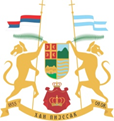 Полазећи од чињенице да је локална самоуправа један од темеља уставног уређења, те да је мјесна заједница један од најзначајнијих облика учешћа грађана и грађанки у процесу доношења одлука на локалном нивоу, са најдужом традицијом постојања.Узимајући у обзир опредјељење за развој локалне демократије у складу са принципима Европске повеље о локалној самоуправи.Свјесни потребе да се учешће грађана и грађанки у доношењу одлука на локалном нивоу треба побољшати и да га је на најбољи начин могуће остварити кроз мјесну самоуправу, те сарадњу мјесне заједнице и органа јединице локалне самоуправе.У жељи да се грађанима и грађанкама олакша приступ јавним услугама те да се осигура локални развој по мјери сваког грађанина уз премису да „нико не смије бити искључен“.Узимајући у обзир да је одредбама Закона о локалној самоуправи у Републици Српској и Статута општине Хан Пијесак предвиђено да јединицa локалне самоуправе у оквиру својих надлежности обезбјеђујe учешће грађана у локалној самоуправи кроз успостављање и остваривање мјесне самоуправе, доноси сеВИЗИЈА РАЗВОЈА МЈЕСНИХ ЗАЈЕДНИЦА НА ПОДРУЧЈУ ОПШТИНЕ ХАН ПИЈЕСАКОпштина Хан Пијесак је популационо мала општина, али ипак постоји простор за јачање улоге мјесних заједница, подизање степена њихове видљивости и унапређење механизама за транспоновање интереса мјесних заједница и грађана у креирање локалних политика и вођење локалних развојних процеса. Визија развоја мјесних заједница темељи се на сљедећим принципима:I Репрезентативност. У избору органа мјесних заједница треба обезбиједити учешће што већег броја различитих категорија становништва, како би се постигла њиховапропорционалност заступања и рада, нарочито водећи рачуна о младима, женама и социјално искљученим категоријама.Одговорност. Mјесна заједница мора бити одговорна према својим грађанима и грађанкама, али и према локалним властима. Легитимно изабрани представници мјесних заједница требају одговорно вршити функције које су им додјељене.Инклузивност. Повећати укљученост свих грађана у рад и активности мјесних заједница, нарочито жена, младих и социјално искључених група.Координација. Унаприједити координацију, комуникацију и међусобну сарадњу између мјесних заједница и органа локалне власти, као и између мјесних заједница и грађана и осталих актера од значаја за развој мјесне заједнице као што су организације цивилног друштва, локалне јавне институције и предузећа, не ограничавајући се на наведено.Транспарентност и хијерархија. Смањити могућности за злоупотребе, осигурати законитост и одговорност у раду мјесних заједница, као и отвореност за јавност и доступност информација.Професионализација и оспособљеност представника мјесних заједница. Повећати ниво професионализације и оспособљености представника мјесних заједница кроз континуирану едукацију и обуку, те осигуравање пријеноса стеченог знања и искустава на све будуће представнике мјесних заједница.Независност и деполитизација. Настојати омогућити независно и деполизитовано функционисање мјесних заједница, као представника заједнице и грађана и грађанки у пословима заступања њихових интереса, кроз независно доношење одлука у складу са законским оквиром и Статутом.Демократско одлучивање и партиципативност. Као принцип који ће осигурати демократско право на учешће у одлучивању, као и право да грађани и грађанке имају право да бирају и буду бирани на позиције у органима мјесне заједнице.Визија развоја мјесних заједница на подручју општине Хан Пијесак спроводиће се кроз  четири модела мјесних заједница:Мјесна заједница као простор за заговарање и приступ управи;Мјесна заједница као мјесто за пружање услуга становништву;Мјесна заједница као простор за учешће грађана и грађанки;Мјесна заједница као друштвени центар.Визија развоја мјесних заједница кроз модел Мјесна заједница као простор за заговарање и приступ управи спроводиће се кроз сљедеће идентификоване функционалне области:Ефикасно укључивање мјесних заједница у процесе промјене и примјене прописа који се тичу мјесне самоуправе;Редовно укључивање мјесних заједница у процес израде и усвајања програма капиталних инвестиција, буџета, стратешких планова развоја, урбанистичко- планске документације, као и других докумената од значаја и интереса за грађане и грађанке у мјесним заједницама;Обезбиједити транспарентан систем приоритизације пројеката који ће се финансирати у мјесним заједницама, односно који се директно односе на одређену мјесну заједницу, уз јачање консултативних механизама и развој партиципативног буџетирања;Системско и институционализовано уређење протока информација између Општинске управе и мјесних заједница, као и Скупштине општине Хан Пијесак и мјесних заједница;   Годишње планирање рада мјесне заједнице и извјештавање о раду мјесне заједнице;Успостављање ефикаснијег рада Савјета мјесне заједнице, кроз уређење рада савјета свих мјесних заједница доношењем пословника о раду.Визија развоја мјесних заједница кроз модел Мјесна заједница као мјесто за пружање услуга становништву спроводиће се кроз сљедеће идентификоване функционалне области:Стварање услова да мјесна заједница буде препозната као мјесто гдје грађани и грађанке остварују своја права и рјешавају проблеме;Регулисати начин информисања грађана о раду мјесне заједнице и услугама које пружа, као и начине достављања притужби у име грађана на комуналне и друге услуге;Одредити листу услуга које ће савјети мјесних заједница пружати грађанима, а затим ће успоставити системе за редовно прикупљање релевантних информација;Осигурање претпоставки за квалитетнији рад мјесне заједнице (опремање и реконструкција просторија, формализација услова и начина кориштења простора, програми обука за особе задужене за рад мјесне заједнице, и сл.);Унапређење сарадње између надлежних одјељења/одсјека у Општинској управи Хан Пијесак, јавних предузећа и мјесних заједница како би се обезбиједиле одговарајуће комуналне услуге грађанима, подржале акције зашите животне средине и осигурали планови и подршка дјеловању у кризним ситуацијама;Оснажити капацитете Савјета мјесних  заједница како би се на одговарајући начин евидентирало коришћење свих финансијских и нефинансијских средстава која се прикупе посредством органа МЗ.Визија развоја мјесних заједница кроз модел Мјесна заједница као простор за учешће грађана спроводиће се кроз сљедеће идентификоване функционалне области:Развој сарадње са невладиним организацијама, нарочито сарадње са удружењима која заступају интересе младих, жена и особа са инвалидитетом (посебно рањивих категорија у руралним подручјима) и јачање свијести о улози невладиних организација и могућностима за конкретну сарадњу мјесних заједница са невладиним организацијама кроз израду и реализацију пројеката;Дефинисати форум као начин учешћа грађана у доношењу одлука у мјесним заједницама;Укључивати представнике мјесних заједница у рад сталних и привремених тијела Скупштине општине, као чланове или у улози посматрача/савјетодаваца.Визија развоја мјесних заједница кроз модел Мјесна заједница као друштвени центар спроводиће се кроз сљедеће идентификоване функционалне области:Иницирати сарадњу мјесних заједница појединачно са грађанима, привредним друштвима, дијаспором, удружењима грађана, да пруже подршку савјетима мјесних заједница (нпр. израда пројектних апликација, ИТ помоћ, помоћ старијим лицима, организовање културних и спортских манифестација);Формално-правно уређење кориштења просторија за мјесне заједнице као друштвеног центра, центра културе и спорта;Развој механизама подршке евентуално кандидованим манифестацијама (културне, спортске итд.) од стране органа мјесних заједница.Предлаже се да начелник општине Хан Пијесак, у периоду од најкасније 90 дана од дана усвајања ове Визије, путем својих стручних служби, изради оперативни план имплементације ове Визије за период 2023-2027. година. Неопходно је одредити временске рокове за имплементацију свих мјера и активности које су идентификоване оперативним планом, неопходна финансијска средства гдје је примјењиво, одговорна одјељења/одсјеке за њихову имплементацију, начинемјерења учинка и надзора над имплементацијом плана и Визије, као и динамику извјештавања Скупштине општине на годишњој основи.Кроз израду оперативног плана нарочито је важно да се осигура идентификација и укључивање мјера и активности које ће омогућити што веће укључивање различитих категорија становништва у органе мјесних заједница, чиме би се омогућила репрезентативност и пропорционалност заступања и рада, нарочито водећи рачуна о заступљености жена и младих.*Текст визије је креиран у оквиру пројекта Јачање улоге мјесних заједница у БиХ.